附件：
入围供应商名单印刷装订服务项目：制作排版服务项目：纸张服务服务项目：东华大学出版社有限公司2021-12-11常熟市大宏印刷有限公司2句容市排印厂3南通印刷总厂有限公司4深圳市彩之欣印刷有限公司5上海锦良印刷厂有限公司6当纳利（上海）信息技术有限公司7上海龙腾印务有限公司8上海盛通时代印刷有限公司9上海雅昌艺术印刷有限公司10上海颛辉印刷厂有限公司11上海均翔包装科技有限公司12山东韵杰文化科技有限公司13上海普顺印刷包装有限公司14浙江超能印业有限公司15浙江海虹彩色印务有限公司16广东虎彩云印刷有限公司17上海四维数字图文有限公司18苏州工业园区美柯乐制版印务有限责任公司19上海利丰雅高印刷有限公司1南京文脉图文设计制作有限公司2上海基训图文制作有限公司3南京月叶图文制作有限公司4北京林海泓业文化有限公司5上海三联读者服务合作公司6南京展望文化发展有限公司7上海界致广告有限公司8上海碧悦制版有限公司9上海程远文化传播有限公司10合肥市欣艺印务有限公司1上海北拓纸业有限公司2上海国通纸业发展有限公司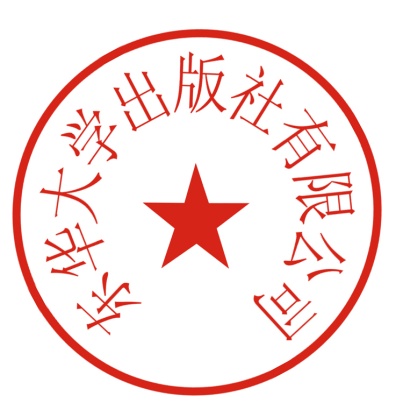 3上海众林纸业有限公司4上海兴源商贸有限公司